Цель исследования:- Изучить историческое, культурное прошлое Родного Края.-Выявить героические страницы истории о подвигах земляков в Великой Отечественной Войне.-Создать стенд и предоставить собранный материал в районный музей. Предмет исследовательской работы: Боевой путь и награды, завоеванные в Великой Отечественной Войне 1941-1945 гг., исторические документы, подтверждающие боевые подвиги Леджинова Гаря Бадмаевича.Методы исследования:-Изучение документальных источников в семейных архивах родственников, материалы информационных источников, фотодокументов.-Опрос родственников.-Обобщение и систематизация.-Анализ полученной информации.-Составление исторического комментария.Источники информации:-Репортаж с дочерью Мингазовой Еленой Гаряевной 1957 г.р., проживающая по адресу пер. Школьный дом 5 квартира 4.-Сведения от жительницы п. Цаган Аман Бадмаевой Татьяны Кекченовны 1932 г.р., проживающая по ул. Лермонтова дом 3 квартира 2.-Газетные вырезки из районной газеты “Авангард”.-Личная рукописная автобиография Леджинова Гаря Бадмаевича.-Брошюра Российского Университета Дружбы Народов, посвященная 65-летию Победы в Великой Отечественной Войне стр. 44 “Ратный подвиг калмыка”.Введение:                       “Солдат в атаку шел не за награду,                                                                     Но велика награды, той цена”                                                                                                  В. Сергеев.Весенний ветер полощет флаги на фасадах домов, зданий, извещая, что грядет май нашей Великой Победы. В этом году страна отмечает юбилейную дату- 70 лет Победы.  9 мая – святой, незабвенный праздник “со слезами на глазах”. Этот праздник дарован нам теми, кто в лихую годину встал на защиту своей Отчизны, сражался за родную землю и отстоял “отчий край, страну родную”.Война. Страшнее слова нет. Это горе, боль, слезы и страдания. Она постучалась в каждый дом, принесла беду, затронула судьбы многих семей. Из каждого дома ушли на фронт отцы, братья, мужья, дети.                                         “Нет в России семьи такой,                                           Где б не памятен был свой герой.                                           И глаза молодых солдат                                           С фотографий увядших глядят…”                                                                                  Е. Агранович.Время уносит все дальше память об этом страшном событии. И все меньше становится ветеранов, которые защищали Родину. Мы не вправе забывать о героях, вернувших мир, покой планете, стране, каждому дому.Основная статья:Данная исследовательская работа посвящена жизни Гари Бадмаевича Леджинова, одного из пяти тысяч воинов - земляков, прошедшего дорогами войны до самого ее конца. Исторические, документальные сведения и материалы, архивные записи и воспоминания легли в основу данной работы. Считаю, что можно в дальнейшем расширить базу данных о моем герое и издать книгу об этом незаурядном человеке, скромном труженике, славном воине.Один тот факт, что Гаря Бадмаевич был майором запаса (2001 г.), говорит о многом. Потому я решила рассказать о ратном подвиге  офицера, чья биография заслуживает того, чтобы о нем знали многие, в первую очередь, молодое поколение. Гаря Бадмаевичу в начале Великой Отечественной войны было 19 лет. В эти годы обычно пишут стихи, влюбляются, мечтают. Но война внесла свои коррективы. В марте 1942 года юноша был призван Приволжским  РВК Калмыцкой АССР в ряды Советской армии. После окончания Артиллерийского училища он в звании младшего лейтенанта назначен командиром огневого взвода артполка Южного фронта.В своей автобиографии Гаря Бадмаевич очень скромно указал “вехи” военной службы. За скупыми строками биографии, за номерами частей скрывается славный подвиг земляка - офицера, чей ратный путь на полях сражений отличен орденами и медалью.Мужества, храбрости, отваги Леджинову было не занимать. Он участвовал в ожесточенных боях на Украине, в Белоруссии. Освобождая города и села, Гаря Бадмаевич свято верил в Победу, бесстрашно воевал, зная, что сражается за правое дело.Из его фронтовой биографии мне известно один эпизод. Была поздняя осень 1942 года. Получен приказ: освободить сельский населенный пункт. Было решено: применить фактор внезапности, штурмовать. Лейтенант со своим взводом должен был наступать со стороны реки. В предрассветных сумерках бойцы со своим командиром вошли в реку Клязьму и перешли ее вброд. Два часа стоял взвод по горло в холодной воде, не обнаруживая себя врагу. Едва стало рассветать, бойцы пошли в атаку. Немцы были выбиты из села.В 1943 году Гаря Бадмаевич был ранен под городом Мелитополем. Осколком вражеского снаряда ему разорвало левое бедро, и он лечился в военном госпитале в городе Ереване.Наш земляк с боями прошел всю Европу. За доблесть и мужество, проявления в боях, Леджинов Гаря Бадмаевич удостоен шести благодарностей Верховного Главнокомандующего Сталина: за овладение городом Михайловце, Горлица, Новы-Сонч,  Вадовицы,  Бельско, Цешин. На  подступах к Берлину, всего в 80-и км от германской столицы, полк, в котором  воевал наш герой, получил приказ развернуться и взять курс на Прагу, которая была оккупирована гитлеровцами. Гаря Бадмаевичу, конечно, было досадно, что не дошел до “врат врага”. До победного 9 мая 1945 года оставалось 5 дней! Но приказы не обсуждаются. Несколько дней шли ожесточенные бои за освобождение Праги. Об этих днях мы хорошо знаем из фильмов и документальных лент. Благодаря Советской Армии территория Чехословакии была освобождена в майски дни 1945 года.Весть о победе, капитуляции гитлеровской Германии Гаря Бадмаевич встретил в Праге 11 мая 1945 года. Но и после объявления победы шли кровопролитные бои с остатками фашистских дивизий. Вспомним замечательный фильм “Проверено - мин нет”. Он достоверно иллюстрирует последние военные действия того победного мая…За образцовые выполнения боевых заданий командования на фронте борьбы с немецкими захватчиками Леджинов Гаря Бадмаевич приказом № 05 от 18 февраля 1945 года был награжден орденом Красной Звезды, а спустя пять месяцев приказом № 014 от 11 июля 1945 года награжден вторым орденом Красной Звезды.Рубиново-красные ордена воинской чести, доблести, отваги не столь часто украшали лацканы парадного костюма офицера Леджинова. Он не стремился афишировать свои заслуги перед Отечеством. В нем чувствовалось человеческое достоинство, природная скромность, высокая стойкость духа, оптимистичный настрой. Честь гражданина и воина не позволяла Гаре Бадмаевичу искать себе славу, добиваться материального благополучия, стремиться к высокому положению. Для него уважение людей было лучшим признанием его заслуг. Он умел выстраивать добрые, ровные, бескорыстные отношения со всеми: будь то сосед или дальний родственник, будь то мал или человек, убеленный сединой.Дважды орденоносец “Красной Звезды” Леджинов Гаря Бадмаевич по праву снискал себе уважение и гордость земляков.В военном комиссариате сохранилось характеристика на нашего защитника, данная командиром артполка подполковником Шлапаковым, где говорится, что он былграмотным офицером, свои знания умело применял в практике боевой деятельности, в период наступательных операций полка, в самых трудных условиях отличался мобильностью, организованностью и дисциплинированностью, пользовался авторитетом среди личного состава.Скромный, немногословный офицер Леджинов – это типичный представитель калмыцкого народа из “поколения победителей”. Но в то же время он - незаурядная личность, доблестный воин, верой и правдой служивший своей Родине. Гаря Бадмаевич всегда был верен присяге и Отчизне. Позицию нашего героя да и всего его поколения четко выразил поэт Михаил Кульчицкий: “Не до ордена, была бы РодинаС ежедневным Бородино”.С боями прошедший Польшу, Румынию, Чехословакию, Венгрию, офицер - степняк был награжден медалью “За победу над Германией в Великой Отечественной войне 1941-1945 года”. Эта награда Президиума  Верховного Совета СССР была вручена уже после войны 27 февраля 1946 года.Награды героя – это символы, не имеющие ни цены, ни срока давности, не стираемые в память, не подлежащие забвению.Просматривая в Интернете списки кавалеров ордена Красной Звезды, я не нашла там фамилии моего земляка. Жаль. Гаря Бадмаевич, дважды кавалер этой награды, должен быть включен в этот список. И пусть будет нетленной память о его геройстве.  “Это надо живым…” Офицер – калмык достоин, быть в ряду тех, кто заслуженно на полях сражений получил высокую воинскую награду. В феврале 1946 года Гаря Бадмаевич демобилизовался и был отправлен в Сибирь, где “к несчастью, мой народ был…”(А. Ахматова). В городе Красноярске началась его послевоенная жизнь. Там он нашел свою семью. Трудовая биография воина – фронтовика рассказывает где, кем и на каком участке народного хозяйства ему пришлось работать. Был он и диспетчером гортопсбыта, и полеводом подсобного хозяйства мединститута, и рабочим – кормоводом и рабочим кирпичного завода. Жажда новых знаний, неистребимая тяга к учебе позволили Гаря Бадмаевичу выучиться на бухгалтера. Стремление овладеть определенной специальностью привела его к тому, что, пройдя курсы обучения и повышения квалификации, он становится главным бухгалтером в артели. Для спецпереселенца в ту пору это была достаточно высокая ступень карьерного роста.На всех участках земли наш земляк показал себя грамотным, добросовестным и ответственным специалистом. В 1958 году вместе с семьей он возвращается из Сибири в родную Калмыкию. До выхода на пенсию Гаря Бадмаевич работал главным бухгалтером ПМК – 357. В 2003 году он заболел. В августе 2006 года его не стало…Всю свою жизнь ветеран рассчитывал только на свои силы. Для нас он является примером жизнелюбия и стойкости, твердости духа и скромности.Заключение:Подвиг солдата – калмыка, который в годы войны был удостоен двух орденов Красной звезды – это пример героизма и верности Родине.Время неумолимо. Уходят солдаты Великой Отечественной. Мы по крупицам собираем свидетельства об их подвиге.Когда над степью и над Волгой летят журавли, о чем-то печально курлыча, кажется, что они просят не забывать никого, кто ушел “не долюбив, не докурив последней папиросы”.  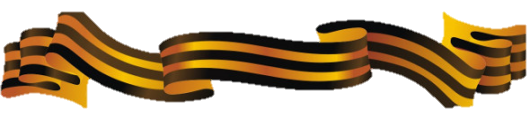 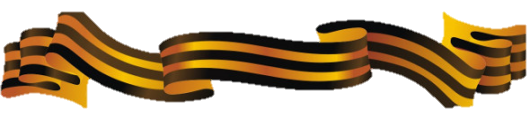 